Зимующие птицы.Цель: расширение и обогащение знаний о зимующих птицах.Задачи:1. Закрепить знания детей о зимующих птицах, умение их отличать, о роли человека в жизни птиц.2. Воспитывать желание помогать птицам в трудное для них время.4. Развивать интерес и любовь к родному краю в процессе экологического воспитания и умения отражать это в рисунке, лепке, аппликации, ручном труде.1. Каких зимующих птиц ты знаешь? Почему они так называются? В какое время года птиц больше и почему? Как люди заботятся о птицах в разное время года?2. Отгадай загадки  о птицах:Маленький мальчишка в сером армячишке по дворам шныряет, крохи собирает. (воробей)Окраской – сероватая, повадкой – вороватая, крикунья хрипловатая – известная персона. Кто она? (ворона)Он по-рабочему одет – удобно, просто, ловко. Н анем малиновый берет и пёстрая спецовка. (дятел)Эта хищница болтлива, воровата, суетлива; стрекотунья, белобока, а зовут ее…? (сорока) Спинкою зеленовата, животиком – желтовата, черненькая шапочка и полоска шарфика (синица)Сизокрылая птичка любит семечки и крошки. У окна она сидит и тихонечко воркует. (голубь)Зимой на ветках яблоки – скорей их собери. И вдруг вспорхнули яблоки – ведь это… (снегири)3. «Кто как говорит?»Воробей – чирикает; голубь – воркует, ворона – каркает, сова – ухает, Сорока – трещит, стрекочет, дятел – стучит, долбит, синица – тенькает.4. «Назови ласково»птенец – птенчикперо – …голова – …шея – …крыло – …клюв – … «Подбери признак»Воробей  (какой?) – шустрый, быстрый, ловкий, драчливый, боевой, смелый, удалой, коричневый, маленький и др. (голубь, ворона, снегирь, синица и др.) «Для чего?» (отвечать полным предложением, используя союз чтобы)Для чего птице клюв?Для чего птице крылья?Для чего птице ноги?Для чего птице глаза?Рекомендуем родителям:-Слушание аудиозаписей с голосами птиц.-Привлекайте ребёнка к кормлению птиц, наблюдению за их поведением;-Обсуждайте вместе с детьми смысла и содержания пословиц, поговорок, загадок о птицах, народных примет, сведений из народного календаря;-Почитайте и обсудите: В. Бианки «Лсные домишки», «Грачи», «Прощальная песенка», И. С. Тургенев «Воробей», В. А. Сухомлинский «Птичья кладовая», «Любопытный дятел», «Девочка и синичка», «Елочка для воробьишек», С. Маршак «Где обедал, воробей?».-Привлекайте к рисованию по впечатлениям прочитанных произведений, наблюдений в природе.-Выучите стихотворение:В жёлтой футболке и  черной жилеткеПтица-синица расселась на веткеТенькает звонко птица-синицаЛютых морозов она не боится.Приложения: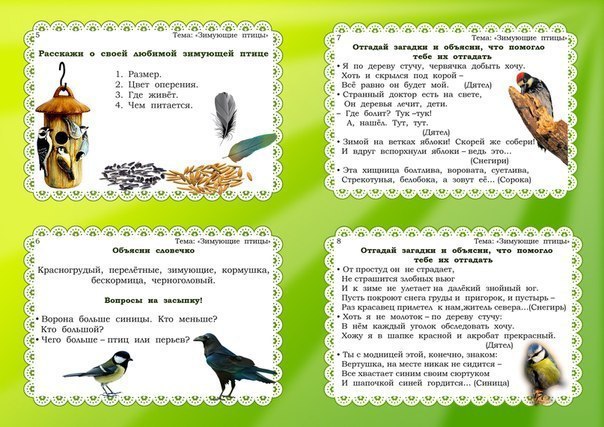 